СТИХИ ПРО ЗВЕРУШЕК СО ЗВУКОПОДРАЖАНИЕМ.Солнце утром на опушке —Пpoсыпаются зверушки.Мишка топает: Топ-топ! Зайка скачет: Скок-поскок! Ёжик фыркает: — Фу-фу!Волк, проснувшись, воет: — У-у-у! Филин ухает:— Ух-ух!Рыбка плещется: Плюх-плюх! Дятел на сосне: Тук-тук! Выбегай скорее, жук! Мышка вышла из норыИ пищит: — Пи-пи, пи-пи!А кукушка на сукуГромко всем кричит: — Ку-ку! Булькает в ручье водица:— Буль-буль-буль!Всем дам напиться.Чистит пёрышки синица — Желтогрудая певица.Песенку поёт: — Тень-тень!Наступает новый день.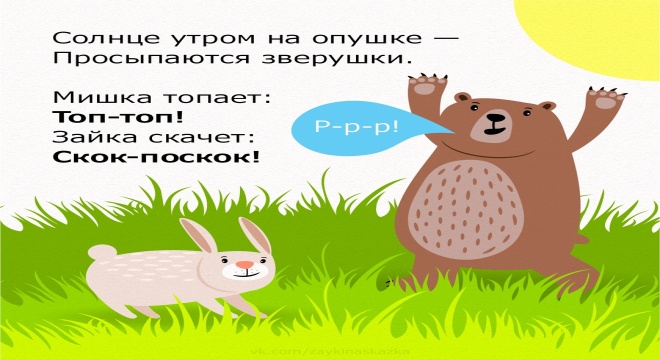 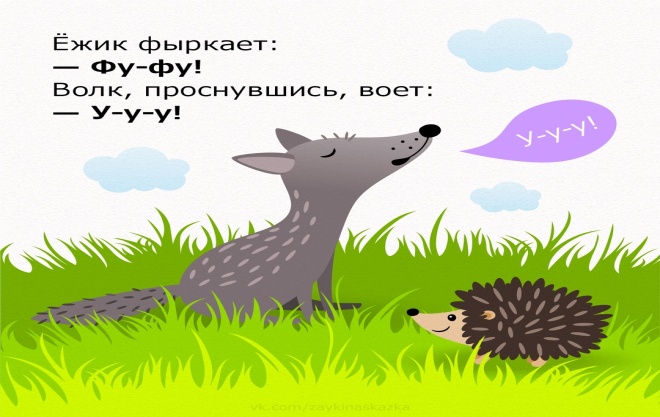 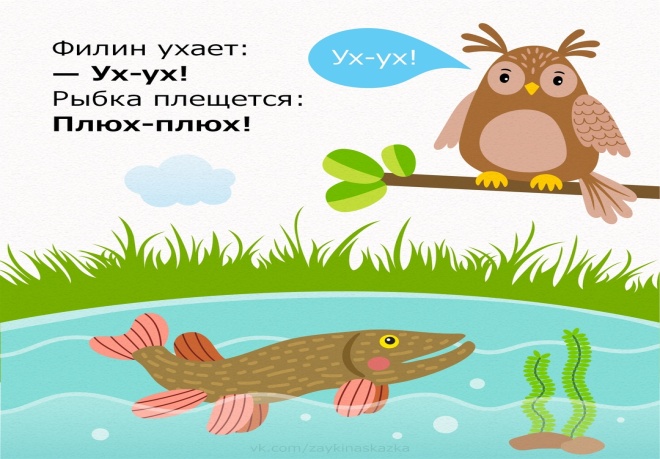 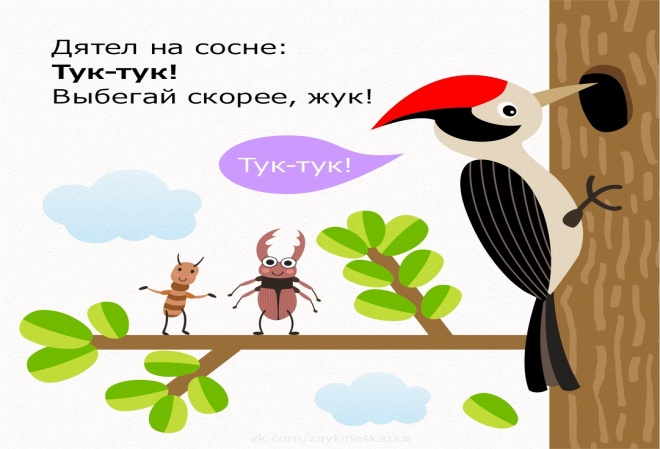 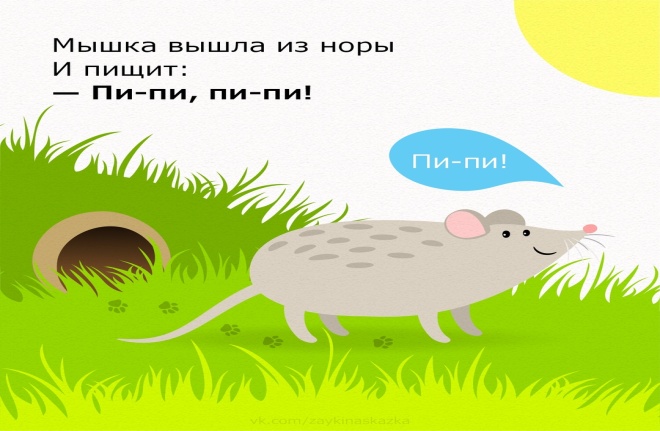 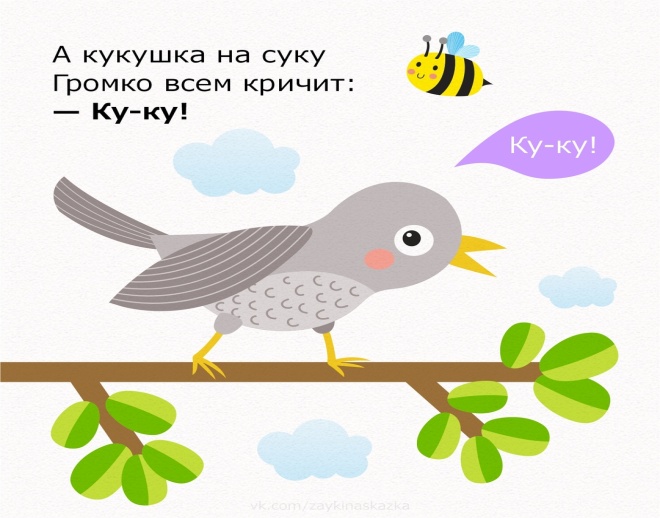 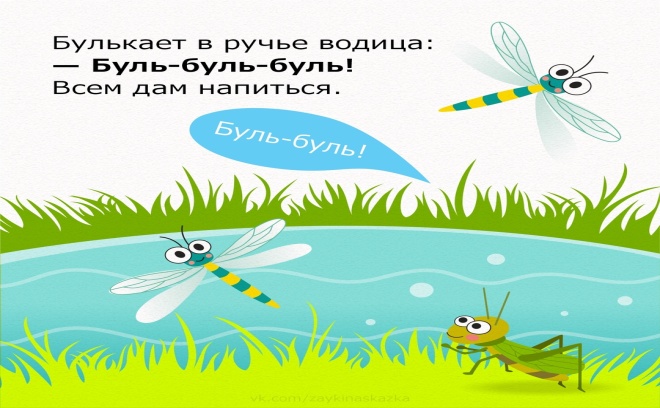 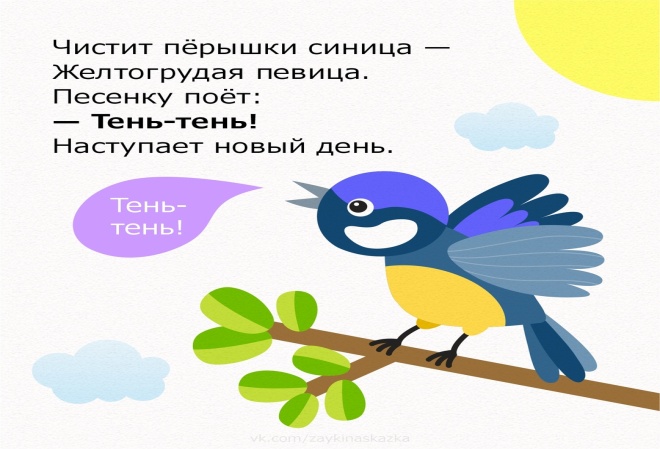 